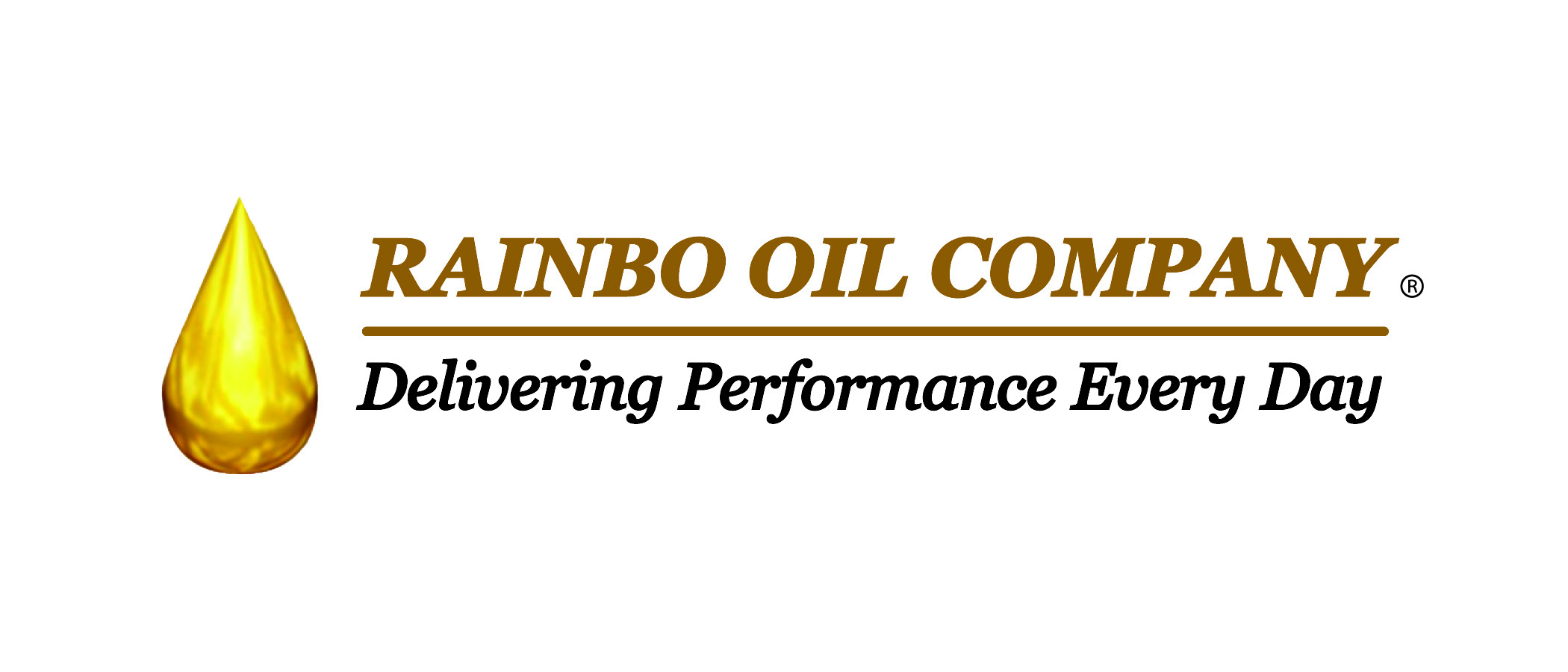 CREDIT APPLICATIONPO Box 768Dubuque, Iowa 52004Phone:  1-800-942-4425 / Fax:  1-563-557-1541Accounts Receivable Department Phone:  1-800-942-4425 ext. 143AccountsRec@rainbolubes.comCOMPANY NAME _______________________________________________________________________________________________ BILLING ADDRESS _________________________________________________ CITY _______________________________________STATE _______________________  	ZIP ________________ 		COUNTY ___________________________________PHONE (________) _______________________	FAX (_________) _________________________     SHIPPING ADDRESS ________________________________________________ CITY _____________________________________	STATE _______________________  	ZIP ________________ 		COUNTY ___________________________________PHONE (________) _______________________	FAX (_________) _________________________          (If more than one shipping address, please attach separate sheet)ACCOUNTS PAYABLE CONTACT ___________________________________ A/P EMAIL _____________________________________A/P PHONE (_________) ____________________________	                  A/P FAX (__________) ___________________________PURCHASING CONTACT	________________________________ PURCHASING EMAIL ____________________________________	PURCHASING PHONE (________) _________________________	PURCHASING FAX	 (________) ________________________TYPE OF BUSINESS _________________________________________		DATE ESTABLISHED _________________________TYPE OF ENTITY (PLEASE CHECK ONE):  SOLE PROPRIETORSHIP  [   ]    PARTNERSHIP  [   ]   CORPORATION  [   ]   OTHER  [   ]FEIN # ______________________      ARE YOU SALES TAX EXEMPT?  YES  [   ]  NO  [   ]   (IF YES PLEASE ATTACH CERTIFICATE)IF INCORPORATED:  STATE OF INCORPORATION ____________________ YEAR OF INCORPORATION _________________________IF PROPRIETORSHIP:  SSN# ______________________ HOME ADDRESS ________________________________________________	CITY _____________________________ STATE ___________ ZIP _______________ COUNTY _______________________________KEY MANAGEMENT MEMBERS AND OWNERS         	        TITLE                                      	          % OF OWNERSHIP1.	________________________________________               ________________________________          __________2.	________________________________________               ________________________________          __________3.	________________________________________               ________________________________          __________Updated 3-27-2014BANK NAME _______________________________________________ ADDRESS ___________________________________________CITY __________________________ STATE ___________ ZIP _______________ PHONE (________) _________________________	FAX (________) ________________________ OFFICER _______________________________________________________________	ACCOUNT TYPE    CHECKING _____ SAVINGS _____   OTHER _____ ACCOUNT #___________________________________________	FOUR TRADE REFERENCES (list no less than two majors)     NAME                                    ADDRESS                        	 	  PHONE NUMBER	          		 CONTACT PERSON  1.  __________________________________________________________________________________________________________2.  __________________________________________________________________________________________________________3.  __________________________________________________________________________________________________________4.  __________________________________________________________________________________________________________CREDIT CARD TO BE USED FOR GUARANTEE OF PAYMENTCREDIT CARD TYPE (circle one)	VISA		MASTERCARD		AMERICAN EXPRESS	       DISCOVERNAME PRINTED ON CARD _______________________________________________________________________________________CREDIT CARD # ___________________________________________ EXPIRATION DATE __________________ V-CODE _________CARD HOLDER’S SIGNATURE _________________________________________________           DATE ________________________ARE YOU INTERESTED IN RECEIVING ELECTRONIC STATEMENTS VIA EMAIL?  [   ] YES   [   ] NO ARE YOU INTERESTED IN RECEIVING ELECTRONIC INVOICES VIA EMAIL?  [   ] YES   [   ] NOEMAIL ADDRESS ______________________________________________________________ARE YOU INTERESTED IN SETTING UP EFT OR ACH PAYMENTS?  [   ] YES   [   ] NOThe above information is provided for the purpose of extending credit to our company on the terms of net 10 days from statement date.  To the best of our knowledge and belief, the information is accurate and may be relied upon in making your credit decision.  We authorize our bank and suppliers to furnish you any information necessary to complete your evaluation of our credit history.We fully understand that your credit terms are net 10 days from statement date and agree that if I/we are past due, Rainbo Oil Company is hereby authorized to charge the past due amount on the above credit card.  I agree this is a current credit card authorized to use and remain open.  In addition to being an open account, the unused balance is available and will remain available to cover the full amount of any past due amount.In addition I understand any form of reimbursement due as a result of vendor agreements will be applied to receivable balance if customer is in arrears.  Co-op claims will not be paid to any customer whose receivable is in arrears.  If the account is brought current within 60 days of ad date, claims will be accepted.AUTHORIZED SIGNATURE	_______________________________________________________________ DATE __________________PRINTED NAME _____________________________________________TITLE _____________________________________________	ESTIMATED MONTHLY PURCHASES ________________________ 	REQUESTED CREDIT LIMIT ___________________________SALESPERSON __________________________________________        WAREHOUSE ______________________________________AUTHORIZED APPROVING REPRESENTATIVE _______________________________________________________________________CREDIT TERMS AND PAYMENT POLICYTerms are Net 10 Days from statement date.Unpaid finance charges will be treated as any other charges to the account.  Any finance charge levied on the account is expected to be paid in full by the date of the statement.  The non-payment of a finance charge will place the account on C.O.D.All special requests, dated billings, and/or adjustments to an account must have proper paperwork completed for request and approved by the finance department.All new customers must complete the proper credit application and be approved through our Accounts Receivable department.All accounts that reach the 0 to 30 day status after the Net 10 days agreed to are surpassed will receive a phone call from our Accounts Receivable department.  If the balance expected is not paid by the next statement run the account status will be turned to C.O.D. following one last phone call giving a final date for payment.Customers who have been switched to C.O.D. will be given ONE chance.  The first time a customer is put on C.O.D. status they will be allowed to charge when the entire account is paid in full (including all finance charges).  The second time a customer is placed on C.O.D status, they will not be able to obtain credit again.Reimbursements due as a result of vendor agreements will be applied to receivable balance if customer accounts receivable is in arrears.1% Discount is offered on invoices; if the invoice is paid in 10 days from the invoice date.I have read and agree to follow these payment terms._________________________________________		________________Authorized Customer Signature				Date